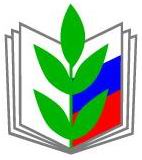 ПРОФЕССИОНАЛЬНЫЙ СОЮЗ РАБОТНИКОВ НАРОДНОГО ОБРАЗОВАНИЯ И НАУКИ РОССИЙСКОЙ ФЕДЕРАЦИИСОЧИНСКАЯ ГОРОДСКАЯ ОРГАНИЗАЦИЯ ПРОФЕССИОНАЛЬНОГО СОЮЗА РАБОТНИКОВ НАРОДНОГО ОБРАЗОВАНИЯ И НАУКИ РОССИЙСКОЙ ФЕДЕРАЦИИ____________________(СОЧИНСКАЯ ГОРОДСКАЯ ОРГАНИЗАЦИЯ ОБЩЕРОССИЙСКОГО ПРОФСОЮЗА ОБРАЗОВАНИЯ)_____                                                                                                           УТВЕРЖДЕНпостановлением ПрезидиумаСГО Общероссийского Профсоюза образования от 16.01.2024 г. № 25      ПЛАН работы внештатного правового инспектора СГО Общероссийского Профсоюза образования на 2024 год.       Комитет Сочинской городской организации Общероссийского Профсоюза образования определяет следующие направления работы:ОБЕСПЕЧИТЬ:организацию профсоюзного контроля за соблюдением руководителями образовательных организаций трудовых и социальных гарантий работникам, гарантированных ТК РФ, ФЗ «Об образовании в Российской Федерации», отраслевым Соглашением, коллективными договорами и иными правовыми актами;участие в нормотворческой деятельности органов государственной власти и органов местного самоуправления; взаимодействие с государственной инспекцией труда, органами управления в сфере образования, органами прокуратуры, другими органами, осуществляющими надзорные и контрольные функции, органами местного самоуправления, органами по труду и охране труда; досудебную и судебную защиту социально-трудовых и иных прав и профессиональных интересов работников образования; правовое обеспечение договорного регулирования и участие в коллективно-договорном регулировании социально-трудовых отношений в рамках социального партнерства; оказание бесплатной юридической помощи по вопросам применения нормативных правовых актов, содержащих нормы трудового права, при разрешении индивидуальных трудовых споров; консультирование членов Профсоюза по вопросам защиты трудовых прав и социальных гарантий;  информационно-методическую и просветительную работу по правовым вопросам; проведение обучающих семинаров с профсоюзным активом, представителями работодателей.Основные мероприятия.2. Юридическое сопровождение уставной деятельности               первичных профсоюзных организаций. 3. Личный прием и оказание правовой помощи руководителям образовательных организаций, профсоюзному активу и членам Профсоюза при разрешении индивидуальных трудовых споров                						          Агеева М.А., Филинков С.С.                                                                                     Спесивцева Т.П.,                                                                           Коровина Т.В., Наумчик В.Ф                            4. Подготовка обращений в государственные органы и органы местного самоуправления города по вопросам защиты трудовых прав работников образовательных организаций.                                        				                                         Агеева М.А.Председатель СГО ОбщероссийскогоПрофсоюза образования              					           Агеева М.А.Юрист СГО ОбщероссийскогоПрофсоюза образования                                                                      Филинков С.С.Внештатный правовой инспектор СГО Общероссийского Профсоюза образования                     	                 Коровина Т.В.№ п/пМероприятиеДата проведенияОтветственный1.Подведение итогов работы Комитета СГО Общероссийского Профсоюза образования и внештатного правового инспектора по правозащитной работе за 2024 год. январьАгеева М.А.,Филинков С.С.Коровина Т.В.2.Организация профсоюзного контроля за соблюдением руководителями образовательных организаций трудовых и социальных гарантий работников, гарантированных ТК РФ, ФЗ «Об образовании в РФ», отраслевым Соглашением, коллективными договорами и иными правовыми актами.весь периодАгеева М.А.,Филинков С.С.Спесивцева Т.П.,Наумчик В.Ф.Коровина Т.В.3.Тематическая проверка по вопросам соблюдения трудового законодательства.по отдельному плануАгеева М.А.,Филинков С.С.Спесивцева Т.П.,Наумчик В.Ф.4.Участие в нормотворческой деятельности органов местного самоуправления.весь период Агеева М.А.,Филинков С.С.Коровина Т.В.5.Правовое обеспечение договорного регулирования и участие в коллективно-договорном регулировании социально-трудовых отношений в рамках социального партнерства.Мониторинг коллективно-договорного регулирования трудовых отношений в образовательных организациях.весь периодАгеева М.А.,Филинков С.С.Спесивцева Т.П.,Наумчик В.Ф.Коровина Т.В.1.Обучение профсоюзного актива.по отдельному плануАгеева М.А.,Филинков С.С.Коровина Т.В.2.Подготовка тематических актуальных презентаций по материалам журнала «Справочник кадровика».по мере необходимостиЧернышева М.М.3.Подготовка информационных материалов для членов Профсоюза по правовой тематике.постоянноФилинков С.С.Чернышева М.М.4.Подготовка и размещение актуальных правовых консультаций на сайте городской организации Профсоюза. постоянноФилинков С.С.Чернышева М.М.5.Выезды в образовательные организации для оказания практической помощи на местах. по меренеобходимостиАгеева М.А.,Филинков С.С.Спесивцева Т.П.,Наумчик В.Ф.Коровина Т.В.6. Формирование нормативно-правовой базы на электронных носителях.весь периодАгеева М.А.,Филинков С.С.Коровина Т.В.